V 3 – Farbspiel der FlammenMaterialien: 		Gasbrenner, StativmaterialChemikalien:		Kupfer, Eisen, Zink, MagnesiumDurchführung: 		Der Gasbrenner wird waagerecht in das Stativmaterial eingespannt. Anschließend werden die Metallpulver nacheinander und sparsam in die Flamme gerieselt.Beobachtung:			Kupfer: Die Flammen färben sich grün.		Eisen: Rote-orangene Funken sprühen.		Zink: Die Flammen färben sich weiß, blau und orange.		Magnesium: Es entsteht ein grelles, helles Leuchten und weiße Funken sprühen.		Die Lichtintensivität der Flammen nimmt von Kupfer über Eisen und Zink bis hin zum Magnesium jeweils zu.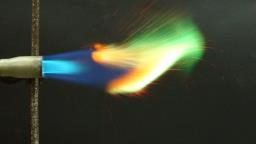 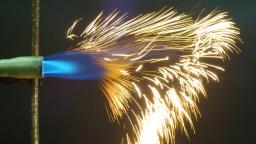 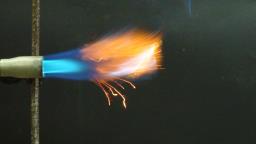 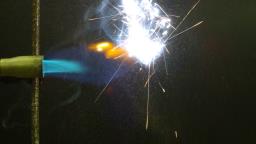 Abb. 4 – Flammenfärbung von Kupfer (links oben), Eisen (rechts oben), Zink (links unten) und Magnesium (rechts unten).Deutung:			Die Metalle werden beim Verbrennen mit Hilfe von Sauerstoff zu Metalloxiden oxidiert. Folgende Reaktionen laufen dabei ab:		Die verschiedenen Metalle besitzen außerdem unterschiedliche Affinitäten zu Sauerstoff. Je größer die Affinität zum Sauerstoff ist, desto mehr Energie wird bei den Reaktionen frei und umso höher ist die Lichtintensivität der Flammen. Für die Affinitätsreihe der Metalle lässt sich daraus folgendes schließen:		unedel								              edel
(leicht zu oxidieren)				          (schwer zu oxidieren)Entsorgung:		Die Oxide der verbrannten Metallpulver können über den Hausmüll entsorgt werden.Literatur:		R. Blume, http://www.chemieunterricht.de/dc2/haus/v187.htm, 12.06.2010 (Zuletzt abgerufen am 13.08.2014 um 22:05)GefahrenstoffeGefahrenstoffeGefahrenstoffeGefahrenstoffeGefahrenstoffeGefahrenstoffeGefahrenstoffeGefahrenstoffeGefahrenstoffeKupfer (Pulver)Kupfer (Pulver)Kupfer (Pulver)H 228-410H 228-410H 228-410P 210-273P 210-273P 210-273Eisen (Pulver)Eisen (Pulver)Eisen (Pulver)H 228H 228H 228P 370+378bP 370+378bP 370+378bZink (Pulver)Zink (Pulver)Zink (Pulver)H 260-250-410H 260-250-410H 260-250-410P 222-223-231+232-273-370+378-422P 222-223-231+232-273-370+378-422P 222-223-231+232-273-370+378-422Magnesium (Pulver)Magnesium (Pulver)Magnesium (Pulver)H: 260-250H: 260-250H: 260-250P: 210-370+378c-402+404P: 210-370+378c-402+404P: 210-370+378c-402+404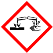 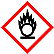 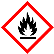 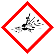 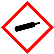 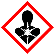 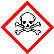 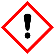 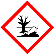 MagnesiumZinkEisenKupfer